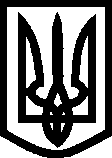 УКРАЇНА ВИКОНАВЧИЙ КОМІТЕТМЕЛІТОПОЛЬСЬКОЇ  МІСЬКОЇ  РАДИЗапорізької областіР І Ш Е Н Н Я  02.07.2020                                                     			№ 116/2Про внесення змін до штатного розпису Керуючись ст.ст. 32, 42, 50 Закону України «Про місцеве самоврядування в Україні», з метою оптимізації штатної чисельності працівників охорони здоров’я, ефективного та раціонального використання коштів міського бюджету виконавчий комітет Мелітопольської міської ради Запорізької областіВИРІШИВ:Внести зміни до штатного розпису комунальної установи «Центр первинної медико-санітарної допомоги №1» Мелітопольської міської ради Запорізької області, а саме з 02.10.2020 вивести та скоротити  штатну чисельність у кількості 12,75 одиниці.Здійснити скорочення працівників відповідно до вимог чинного законодавства.Відділу охорони здоров’я Мелітопольської міської ради Запорізької області забезпечити внесення змін та затвердження штатного розпису комунальної установи «Центр первинної медико-санітарної допомоги №1» Мелітопольської міської ради Запорізької області у встановленому законодавством порядку. Контроль за виконанням цього рішення покласти на  першого заступника міського голови з питань діяльності виконавчих органів ради Рудакову І.Секретар Мелітопольської міської ради				Роман РОМАНОВ